Dear Sir/Madam,		1	At the request of the Chairman of Study Group 16, Multimedia coding, systems and applications, I have the honour to inform you that this Study Group, in its meeting from 12 to 23 October 2015, agreed to delete Amendment 1 (2000) to Recommendation ITU-T T.24 (1998), in accordance with the provisions of Recommendation A.8, § 8.2, of WTSA (Johannesburg, 2008).  A total of 22 Member States and 45 Sector Members participated in the meeting and there was no objection to this agreement.2	Annex 1 gives information about this agreement, including an explanatory summary about the reasons for the deletion.3	Having regard to the provisions of Recommendation A.8, § 8.2, I should be grateful if you would inform me by 2400 hours UTC on 28 January 2016 whether your Administration/organization approves or rejects this deletion.	Should any  or Sector Members be of the opinion that deletion should not be accepted, they should advise their reasons for disapproving and the matter would be referred back to the Study Group.4	After the above mentioned deadline (28 January 2016), the Director of TSB will notify, in a circular, the result of the consultation. This information will also be published in the ITU Operational Bulletin.Yours faithfully,Chaesub Lee
Director of the Telecommunication
Standardization BureauAnnex: 1Annex 1
(to TSB Circular 178)Deletion of Amendment 1 (2000) to Recommendation ITU-T T.24 (1998)Explanatory summaryThe images in Recommendation ITU-T T.24 include the original eight "ITU-T images" (referred to for years as the "CCITT images"), two bi-level test charts, a grey-scale test chart, various screened half-tone images, electronically dithered images, computer-generated images, grey-scale images and colour images. The purpose of this image set is to provide a consistent baseline for future work; for example, results of compression algorithm experiments and image quality tests can be compared by a broad range of users, knowing that the input image data is identical. The baseline text of ITU-T T.24 provides images with the following resolutions: 200, 300, 400 and 600 pixels/inch.Amendment 1 approved in 2000 was meant to include 1200 pixels/inch resolution variants for images 1-8 available in ITU-T.24. Unfortunately, the original images medium for Amd.1 was found unreadable and the authors did not keep a safety copy, henceforth the amendment could not be published. Considering the time elapsed since approval and the unavailability of the images, it is concluded that the text cannot be published.Consequently, Amendment 1 is proposed for deletion._______________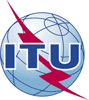 International telecommunication unionTelecommunication Standardization BureauInternational telecommunication unionTelecommunication Standardization Bureau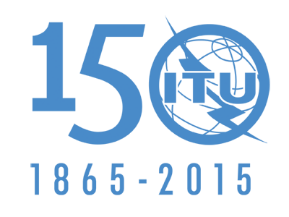 Geneva, 28 October 2015Geneva, 28 October 2015Ref:TSB Circular 178COM 16/SCN/raTSB Circular 178COM 16/SCN/ra-	To Administrations of Member States of the Union-	To Administrations of Member States of the UnionTel:+41 22 730 6805+41 22 730 6805-	To Administrations of Member States of the Union-	To Administrations of Member States of the UnionFax:+41 22 730 5853+41 22 730 5853-	To Administrations of Member States of the Union-	To Administrations of Member States of the UnionE-mail:tsbsg16@itu.inttsbsg16@itu.intCopy:-	To ITU-T Sector Members;-	To ITU-T Associates;-	To ITU Academia;-	To the Chairman and Vice-Chairmen of Study Group 16;-	To the Director of the Telecommunication Development Bureau;-	To the Director of the Radiocommunication BureauCopy:-	To ITU-T Sector Members;-	To ITU-T Associates;-	To ITU Academia;-	To the Chairman and Vice-Chairmen of Study Group 16;-	To the Director of the Telecommunication Development Bureau;-	To the Director of the Radiocommunication BureauSubject:Proposed deletion of Recommendation ITU-T T.24 Amd.1 agreed to by Study Group 16 at its meeting on 23 October 2015Proposed deletion of Recommendation ITU-T T.24 Amd.1 agreed to by Study Group 16 at its meeting on 23 October 2015Proposed deletion of Recommendation ITU-T T.24 Amd.1 agreed to by Study Group 16 at its meeting on 23 October 2015Proposed deletion of Recommendation ITU-T T.24 Amd.1 agreed to by Study Group 16 at its meeting on 23 October 2015